از: مدیریت تحصیلات تکمیلی دانشگاه شهید چمران اهوازبه: مدير محترم تحصیلات تکمیلی دانشگاه ................................................................{دانشگاه محل اخذ مدرک دوره کارشناسی ارشد}موضوع: درخواست تاييديه تحصيلي و ریز نمرات دوره کارشناسی ارشدبا سلام و درود فراوانخواهشمنداست دستور فرماييد تاييديه ارزش تحصيلي و ريز نمرات دوره کارشناسي ارشد دانشجوي با مشخصات زیر، همراه با گزارش ميزان بدهي این دانشجو به صندوق رفاه دانشجويان و تعهدات آموزش رايگان ایشان در دوره کارشناسي ارشد، به این دانشگاه ارسال شود. پیشاپیش از همکاری و توجه حضرتعالی بسیار سپاسگزارم.آدرس: اهواز، بلوار گلستان، دانشگاه شهید چمران اهواز، ساختمان مرکزی، مدیریت تحصیلات تکمیلیتلفن و فکس: 3336116-0613	با احتراممدير تحصيلات تكميلي دانشگاهیادآوری:این فرم باید به‌شکل تایپی و بدون هیچگونه خط‌خوردگی و لاک‌گرفتگی، توسط دانشجو در هنگام ثبت نام در دوره دکتری تخصصی دانشگاه شهید چمران اهواز در 2 نسخه تکمیل شود و به همراه سایر مدارک به دانشگاه شهید چمران اهواز ارسال گردد.دانش‌آموختگان دانشگاه‌های پیام نور و آزاد اسلامی برای درخواست تاییدیه ارزش تحصیلی از این دانشگاهها، باید همراه با این فرم، مدارک زیر را هم به دانشگاه خود ارسال کنند:                فیش واریزی به مبلغ 12000 ریال به شماره حساب  2178609001007 به نام دانشگاه پیام نور                یک برگ کپی شناسنامه و کارت ملی                یک برگ کپی مدرک تحصیلی دوره کارشناسی ارشد                                                                                                                                                                                                                      تاریخ:                                                                                                                                                                                       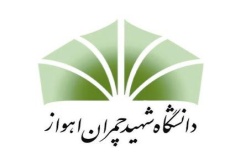                                                                                                                                                                                          شماره:                                           ویژه دانشجویان دکتری تخصصی            فرم درخواست تاییدیه تحصیلی و ریزنمرات دوره کارشناسی ارشد                                                                    نام و نام خانوادگینام پدرتاریخ تولدشماره شناسنامهنام رشته دوره کارشناسی ارشدنام رشته دوره دکتری تخصصیشماره دانشجویی دوره دکتری تخصصینوع پذیرش□ روزانه□  شبانه□  پردیس